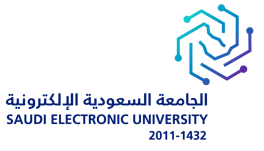   المبنى الرئيسي         مبنى الكليات           مبنى الطالباتحــــــالــة المـــواد :    إخــــــراج           إدخـــــــــــــــال وصف الأجـــهــزة الــتـــالـــيـة:  ملاحظة: لا يعتمد خروج المواد إلا بعد تعبئة النموذج وتوقيع مدير الإدارة أو من ينوب عنه.  اسم الموظف/ة الإدارة  رقم التحويلةالـــتــــــــاريــــــــــــخ          /            /            14 هــ         /            /            14 هــ         /            /            14 هــ         /            /            14 هــم نوع الجهازرقم الجهاز / القطعةالكميةاتجاه الأجهزة المصرح لها1234567